Addendum to
Use of molecular markers for protection and varietal identification: 
state of the art in ArgentinaDocument prepared by an expert from ArgentinaDisclaimer:  this document does not represent UPOV policies or guidanceThe annex to this document contains a copy of a presentation on “Use of molecular markers for protection and varietal identification: state of the art in Argentina”, made at the eighteenth session of the BMT. [Annex follows]Please see the PDF version [End of Annex and of document]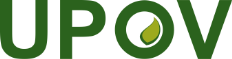 EInternational Union for the Protection of New Varieties of PlantsWorking Group on Biochemical and Molecular Techniques 
and DNA-Profiling in ParticularEighteenth Session
Hangzhou, China, October 16 to 18, 2019BMT/18/17 Add.Original:  EnglishDate:  November 7, 2019